9. ročník – zadání (6-9.4.2021)Ve čtvrtek 8.4. si přijďte na školní dvůr pro výpis vysvědčení za čtvrtletí, čas se dozvíte na webu školy. MatematikaTento týden pokračujeme v tématu goniometrické funkce – výpočty v pravoúhlém trojúhelníku.  Tento týden nám odpadnou obě hodiny. Navrhuji si alespoň jednu hodinu nahradit a to buď v úterý místo třídnické hodiny a nebo ve středu. Úkoly – samostatná práce (off line hodiny): Vypracujte pracovní list (zadání, postup i řešení) a vložte jej do zadání do středy 7.4. 14:00Pracovní listZopakování vzorců… ten poslední jsme neprobírali, nemusíte se učit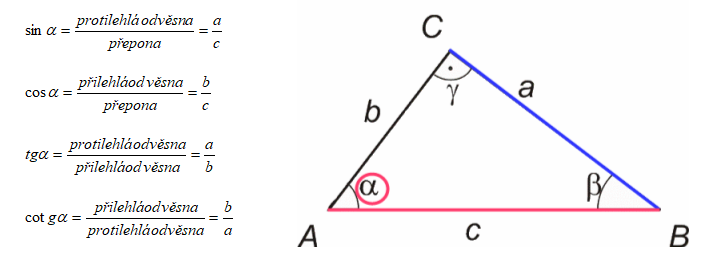 Nezapomeňte na pečlivý náčrtek a zně si určete, která funkce vám pomůže daný úkol vypočítat.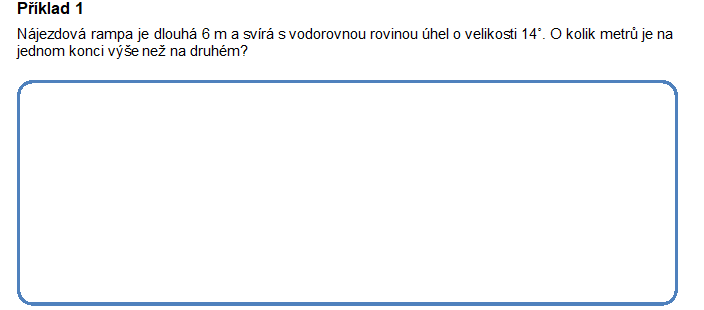 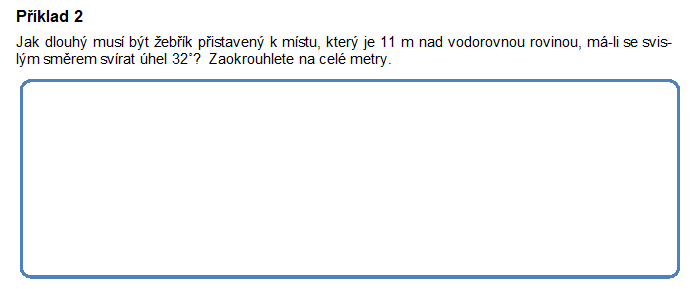 1. Výškový rozdíl nájezdové rampy je přibližně 1, 45 m., 2. Žebřík musí být dlouhý přibližně 13 m.Příklad 3Vypočítej rozměry monitoru, je-li úhlopříčka dlouhá 48 cm a svírá se spodní stranou úhel 40°.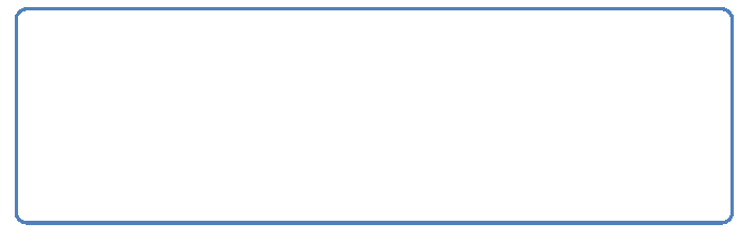 Český jazyk a literaturaZdá se, že nám není dáno se sejít. Tento týden budete bohužel opět pracovat pouze samostatně.Abyste nečetli stále jen prózu, zadávám tentokrát pro změnu něco z dramatu. Podrobněji jsme se zabývali dvojicí Voskovec - Werich. Zopakujete si, co o nich víte. A dále zjistíte minimálně 3 důležité informace o další komické dvojici: Suchý -Šlitr (jaké divadlo založili, co tam hráli a hrají, s kým dnes Jiří Suchý tvoří komickou dvojici atd.). Některé informace najdete i v čítance na straně 105, kde si zároveň přečtete text o Jiřím Šlitrovi – budete hledat odpověď na otázku: Jaký byl Jiří Šlitr? Nakonec se podíváte na ukázku  vystoupení Suchého a Šlitra. Suchý, Šlitr - Silvestr a scenka o skotech - YouTubeVše budete mít připraveno na první společnou hodinu – na pondělí 12.4., kdy se všech budu ptát na to, co zjistili a budu vaše vědomosti a aktivitu také hodnotit, proto nepodceňujte přípravu.FyzikaProjděte si znovu zadání 10 až 14. Tam je skoro celá fyzika, kterou byste mohli potřebovat na další škole a u zkoušek.      AngličtinaPřírodopisVNĚJŠÍ GEOLOGICKÉ DĚJE – ZVĚTRÁVÁNÍ a eroze – činnost větru, organismů a člověkaDoma1) V učebnici si 2x přečtěte stránku 59 – činnost větru, organismů a člověka	2) Do sešitu zodpovězte kontrolní otázky. Na otázky se budu ve výuce ptát. Na kterých místech planety je činnost větru ve zvětrávání nejvýraznější?Jak vznikají písečné duny?Popiš proces dezertifikace. Kde je desertifikace nejvýraznější? Navrhni, jak by šlo dezertifikaci zabránit.(Můžeš využít zdrojů na internetu: https://zpravy.aktualne.cz/zahranici/sen-o-zelene-africe-lide-bojuji-s-rozpinajici-se-pousti/r~0733d4f2b05c11eab0f60cc47ab5f122/ )Které „nejhorší“ zásahy do přírody člověk dělá?Zjistěte, co znamená pojem revitalizace. Která místa v ČR se revitalizují?Opakujte na test 😊Online Hodina zrušena – předávání výpisů známek – náhradní termín výuky Zeměpis:DomaProsím, opakujte typy průmyslu – co se v Česku vyrábí a kde -> test 😊Přečtěte si stránku 60 a 61 – zemědělské výrobní oblastiVýrobní oblasti si NEmusíte zapisovat, ale budu je po vás chtít, abyste je znali (jaké jsou v nich podmínky, co se zde pěstuje)Přečtěte si tyto dva články:https://www.novinky.cz/domaci/clanek/co-nici-ceske-zemedelstvi-ze-70-procent-zmena-klimatu-tvrdi-expert-40312124 https://www.idnes.cz/zpravy/domaci/ptaci-mizi-z-poli-vyzkum-eu-dotace-zemedelstvi.A180716_414653_domaci_zaz Napište krátký odstavec o tom, s jakými problémy se potýká české zemědělství. Text bude hodnocen – budu hodnotit jak jste dokázali získat a zpracovat informace z obou článků. Rozsahem cca ½ malého sešitu. Vůbec nebude vadit, pokud si najdete k tématu i jiné články 😉OnlineTest – průmysl – bude zadán v Teams kalendáři/ hodina v pondělí odpadá (Velikonoce)Porovnání velikosti polí ČR x Rakousko na příkladu Hevlína a okolí, zdroj mapy.cz, letecká mapa ‘18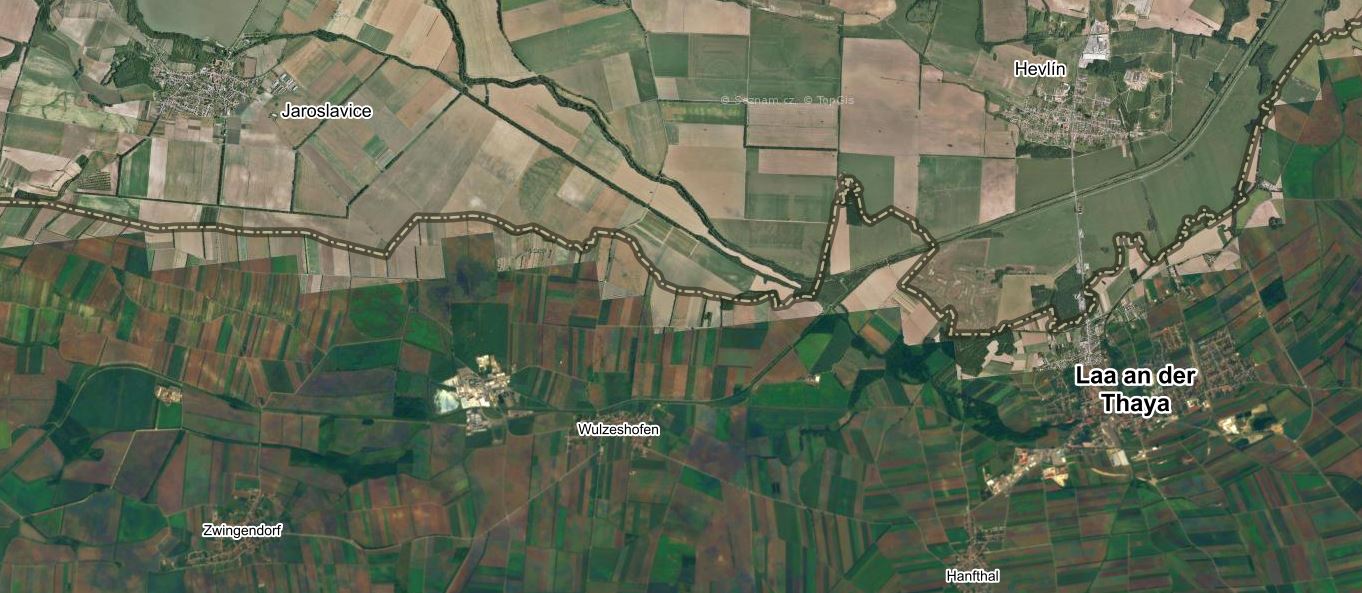 Dějepis (2. vyučovací hodiny)ROZDĚLENÁ EVROPAPřečíst: učebnice strana 80 - 81Zápis: Budování východního bloku• pod vlivem Sovětského svazu se ve státech střední a jihovýchodní Evropy dostali k moci    komunisté. Po vzoru SSSR se v nich začal budovat socialismus. Oficiálně se tyto země    nazývaly „lidově demokratické“ (později socialistické), i když v nich byla demokracie   potlačována („totalitní státy“)Rada vzájemné hospodářské pomoci (RVHP)• v roce 1949 došlo k vytvoření hospodářského společenství východního bloku – Rady    vzájemné    hospodářské pomoci (RVHP), členy RVHP byly SSSR, Albánie, Bulharsko, Maďarsko,    Československo, Polsko, Rumunsko a NDRVaršavská smlouva• brzy po hospodářském sjednocení států východního bloku následovalo i sjednocení vojenské     → v roce 1955 byl založen vojenský pakt Varšavská smlouvaV roce 1953 došlo k úmrtí J. V. Stalina. Díky jeho nástupci (Nikita Chruščov) došlo ke změně postoje SSSR ke státům východního bloku – každý socialistický stát si mohl zvolit vlastní cestu socialismu a došlo i k částečnému uvolnění vztahů mezi východem a západem, začalo semluvit o možnosti mírového soužití.Kontrolní otázkaZjistěte, kteří čeští a židovští spisovatelé a umělci byli za heydrichiády popraveni.ChemieMáme slíbený on-line test:
- úvod do organické chemie
- stavba molekul organických sloučenin (vaznost prvků, typy řetězce)
- typy vzorců v organické chemii
- uhlovodíky (dělení)
- AKANY: homologická řada, obecný vzorec, vlastnosti, zástupci
Test nebude na celou vyučovací hodinu!!!
Pokračujeme v učivu: 
Začínáme novou kapitolu DERIVÁTY UHLOVODÍKŮ:
- učebnice str. 48-49
Použijte následující zápis plus tabulky v učebnici:
Definice:
Deriváty uhlovodíků jsou organické sloučeniny, ve kterých jsou atomy vodíku nahrazeny atomy jiných prvků nebo skupinou prvků.
Deriváty dělení:
a) halogenderiváty
b) dusíkaté deriváty
c) kyslíkaté deriváty
- dělení je podle toho kterými atomy nahrazujeme (charakteristická skupina-viz, níže)
STAVBA DERIVÁTŮ:
- ze dvou částí
1. uhlovodíkový zbytek
2. charakteristická skupina

1. uhlovodíkový zbytek
- část molekuly uhlovodíku, která zůstane po odtržení jednoho atomu vodíku
- název vytvoříme pomocí koncovky – yl od původního uhlovodíku
METHAN CH4 ………………odtržením jednoho vodíku vzniká METHYL CH3 -
- uhlovodíkové zbytky se označují symbolem R2. charakteristická skupina
- atom, nebo skupiny atomů, která nahrazuje vodíky v původním uhlovodíku
- určuje vlastnosti derivátu
Přepište ze strany 49 obě tabulky:
- odvození uhlovodíkových zbytků
Na str. 49. vypracujte písemně do sešitu odpovědi na otázky 1., 2. a 3.Po přihlášení na stránky: www.ucebnice-online.cz
můžete využívat interaktivní podobu naší učebnice, včetně pracovního sešitu.Na tomto odkazu naleznete prezentace k probranému učivu. Použijte k opakování učiva.https://drive.google.com/drive/folders/11KHh-Z-urlXYFNI-aVr4G8FOjrHhYpMU?usp=sharing
 NĚMECKÝ JAZYK
- budeme ústně zkoušet vaše připravené rozhovory na téma
NÁKUP OBLEČENÍ – už se těším, jak se vám tato samostatná práce povedla😊

Zapište si novou slovní zásobu:
das Taschengeld – kapesné
das Geld – peníze
r Monat – měsíc
jobben – mít brigádu, brigádničit
von – od někoho
von  - bis – od -do (v časových údajích)
Das Geld ist wieder weg . Peníze jsou zase pryč.
Vazby zapíšeme do slovníčku společně.

Učebnice str. 48/15 a
- pracujte se slovníkem
- pokuste se přiřadit, co k sobě patří
-je nutné mít úkol na on-line hodinu připravený (přečíst a přeložit)
- do školního sešitu si zapište správné řešení !!!

Pracovní sešit str.62/ cvičení 8 a,b
V tomto týdnu budeme ne známky hodnotit vaše rozhovory !!!Hezký týden NováčkováPracovní činnostiÚkol: Biografie člověka, který vás inspirovalNapište biografii člověka z rodiny (žijícího nebo už ne), který vás někam posunu nebo inspiroval nebo ve vás zanechal velkou stopu. Přiložte i fotku toho člověka.Biografie je rekonstrukce života osobnosti na základě archivních materiálů, deníků, osobních znalostí či vzpomínek. Vnější průběh života s vnitřním vývojem.Délku nechám na vás. Úkol bude hodnocen známkouTermín : neděle 11. dubna 23:59. – máte v zadání.


Anglický jazyk  APRIL 5THHAPPY EASTER!APRIL 6TH REVIEW MODAL VERBS / OPAKUJTE SILNÁ SLOVESAWATCH THESE VIDEOShttps://www.youtube.com/watch?v=2oumWdjA9hMhttps://www.youtube.com/watch?v=pav9nviIrEwhttps://www.youtube.com/watch?v=ZXN3wROCpfsAPRIL 9THTASK / ÚKOLPřečtěte a přeložte si článek na straně 36 v učebnici called AS YOUNG AS YOU FEEL.REVISIONOpakujte slovní zásobu!Uděláme cvičení na staně 42.InformatikaV Teamsech budete mít opět vloženou prezentaci, tentokrát na téma Virtuální realita. Udělejte si výpisky a pošlete mi do mailu jejich fotku.